section 8Oregon State Districts and Chapter ROsters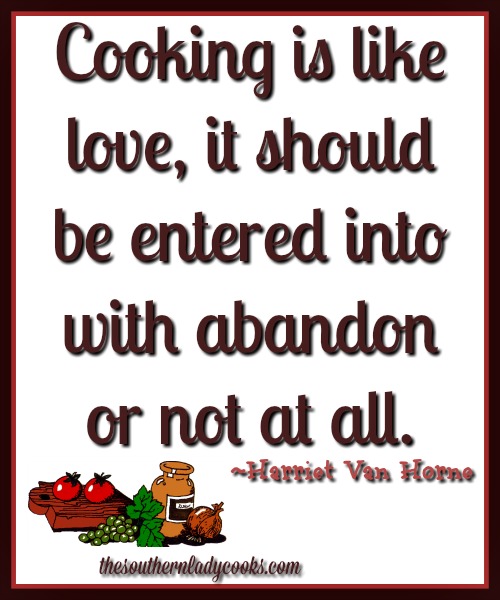 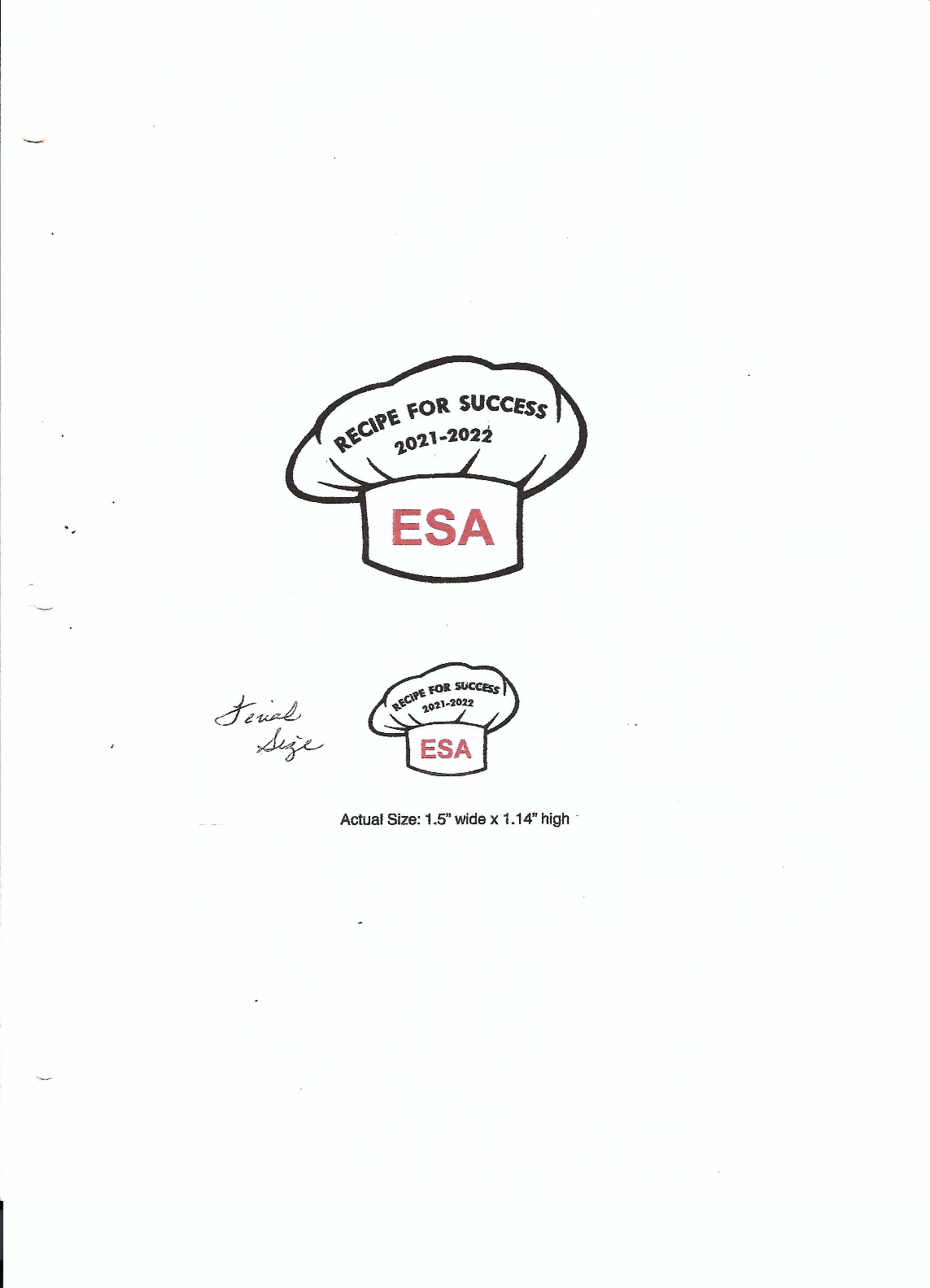 